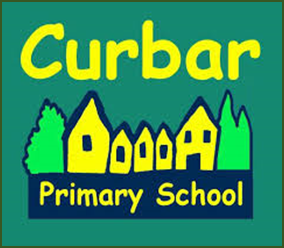 Our PTFACurbar School Parents Teachers and Friends AssociationEvery parent is automatically a member of the PTFA, which plays an active role by improving the quality of school life and encouraging liaison between parents and staff.  The school is already deeply indebted to the PTFA for providing a wide range of additional facilities and equipment through its fund raising events.  Funds raised by the PTFA have provided for trips and events, bought new computers, classroom furniture, refurbished the outdoor pergola and contributed to the MUGA to name but a few.  In addition the PTFA funded the Garden Project, did all the work and provided the wonderful outdoor play equipment.PTFA events involve parents throughout the school and are usually approached with great enthusiasm and enjoyment by all concerned.  Recent events have included the Curbar Art Show, Curbar Commotion Fell Race, children's disco and barbecue for all the family to name but a few.Following the PTFA EGM in September 2017 the following were elected as members of the PTFA committee:Chair – Mel FludeVice Chair – Jen CallardSecretary – Kevin SargenTreasurer – Becky NicholsonPTFA Volunteers and School ContactsBags2school – Helen WaltonCauliflower Cards – Charlotte HansonCurbar Commotion Fell Race – Luci Cooper and Lewis LeeFun Mats/Yellow Moon – Anita DalleyGrant Applications – Jane TaylorNewsletter Editor – Angie CottlePress Officer – Angie CottleRaffle – Amanda MundyRisk Assessments – Viv Sargen and Simon BeahanSecond Hand Books – Jane TaylorSecond Hand Uniform Sales – Jane Taylor The Giving Machine – Ruth WillinghamWreath Making – Sophie Fletcher and Katrina LockeClothes Swap Event – Alison Thorpe and Anna Ford